Date: Tuesday April 20th 2020              ASSIGNMENT #3                 (on-line instruction AMI3MP/4MP)Claude Watson students are reminded that passport requirements have been waived for this year.1. PERFORMANCE TECHNIQUE: VIDEO due Monday April 27th.    *SHARE THE VIDEO IN GOOGLE DRIVE: robert.kettle@tdsb.on.ca    *SUBMIT THE EVALUATION SHEET TO: turnitin.com        It is important to practice everyday! Sometimes space is a problem. Speak to parents. Be creative.       Each assignment will include a technical component for your instrument that you should        practice everyday. This practice will lead to a video assignment similar to the ones 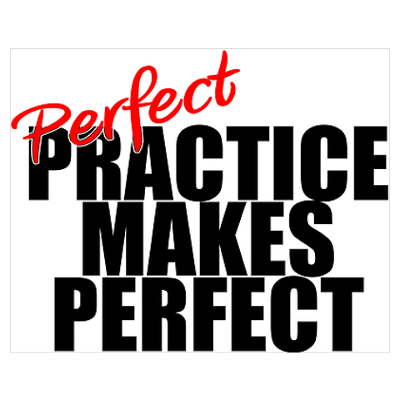        that we organized through Google Drive at the beginning of the course. * Please prepare a VIDEO of you playing the Chromatic Scale II from Memory  - the scale is in the folder “Chromatic Scales II.”  - pay attention to the table of evaluations (show Dynamic Contrast)  - pay attention to articulations 3) up & down then 4) up & down  - take care that your fingers, embouchure, posture are visible  - don’t have the camera too close. * this technical assignment is in the folder “Chromatic Scales II.”2. CATCH-UP: Anybody who did not submit required work this week may still submit it for evaluation and                          it will be credited to the next report card.Please check that you have marks for all of the work in turnitin.com:Chromatic Scale IMajor Scale and Arpeggio ISelf-Evaluation of your video Major Scales & Arpeggio IChamber Music Written AssignmentChamber Music Performance Evaluation[Sight Reading Unit is on-hold until it can be completed in class]“Of Thee I Sing” Part 1 -----------------------------------------------------------MARCH 13th Deadline for this Report Card-----------------------------------------------------------“Of Thee I Sing” Part 2 “Of Thee I Sing” Part 3 * Assignments are explained at earlhaig.ca. * All work to be evaluated must be submitted to turnitin.com